АДМИНИСТРАЦИЯ ГОРОДСКОГО ОКРУГА САРАНСКПОСТАНОВЛЕНИЕот 8 апреля 2019 г. N 668ОБ УТВЕРЖДЕНИИ ПОЛОЖЕНИЯ О ПЕРСОНИФИЦИРОВАННОМДОПОЛНИТЕЛЬНОМ ОБРАЗОВАНИИ ДЕТЕЙ В ГОРОДСКОМ ОКРУГЕ САРАНСКВ соответствии с распоряжением Правительства Республики Мордовия от 21 января 2019 года N 33-Р Администрация городского округа Саранск постановляет:1. Утвердить прилагаемое Положение о персонифицированном дополнительном образовании детей в городском округе Саранск.2. Определить Управление образования Департамента по социальной политике Администрации городского округа Саранск уполномоченным органом по реализации персонифицированного дополнительного образования.3. Контроль за исполнением настоящего постановления возложить на заместителя директора Департамента по социальной политике Администрации городского округа Саранск - начальника Управления образования.4. Настоящее постановление вступает в силу со дня его официального опубликования.Главагородского округа СаранскП.Н.ТУЛТАЕВУтвержденопостановлением Администрациигородского округа Саранскот 8 апреля 2019 г. N 668ПОЛОЖЕНИЕО ПЕРСОНИФИЦИРОВАННОМ ДОПОЛНИТЕЛЬНОМ ОБРАЗОВАНИИ ДЕТЕЙВ ГОРОДСКОМ ОКРУГЕ САРАНСКРаздел 1. ОБЩИЕ ПОЛОЖЕНИЯ1. Положение о персонифицированном дополнительном образовании детей в городском округе Саранск (далее - Положение) регулирует порядок получения детьми, проживающими на территории городского округа Саранск, дополнительного образования за счет средств бюджета городского округа Саранск.2. Правом на получение персонифицированного дополнительного образования за счет средств бюджет городского округа Саранск обладают дети, постоянно проживающие на территории городского округа Саранск, в возрасте от 5-ти до 18-ти лет и соответствующие следующим требованиям:1) ребенок осваивает основную образовательную программу в общеобразовательной или предпрофессиональной образовательной организации, расположенной на территории городского округа Саранск.2) в реестре сертификатов дополнительного образования городского округа Саранск отсутствует запись о предоставленном ранее сертификате дополнительного образования;3) в реестрах сертификатов дополнительного образования других муниципальных районов (городских округов) отсутствуют сведения о действующих договорах об образовании ребенка, оказываемых ему услугах по реализации дополнительных общеобразовательных программ.3. Для целей настоящего Положения используются следующие понятия:1) услуга дополнительного образования - реализация дополнительной общеобразовательной программы (части дополнительной общеобразовательной программы) в отношении одного физического лица, осваивающего соответствующую дополнительную общеобразовательную программу;2) поставщик образовательных услуг - образовательная организация, организация, осуществляющая обучение, индивидуальный предприниматель, оказывающая(-ий) услуги дополнительного образования;3) реестр сертификатов дополнительного образования - база данных о детях, проживающих на территории городского округа Саранск, которые имеют возможность получения дополнительного образования за счет средств местного бюджета городского округа Саранск, ведение которой осуществляется в порядке, установленном настоящим Положением;4) реестр сертифицированных образовательных программ - база данных о дополнительных общеобразовательных программах, реализуемых негосударственными поставщиками образовательных услуг, а также государственными и муниципальными поставщиками образовательных услуг в рамках внебюджетной деятельности, формируемая в соответствии с правилами персонифицированного финансирования дополнительного образования детей в Республике Мордовия (далее - Правила персонифицированного финансирования);5) реестр предпрофессиональных программ - база данных о дополнительных предпрофессиональных программах в области искусств и (или) физической культуры и спорта, реализуемых образовательными организациями за счет бюджетных ассигнований;6) реестр значимых программ - база данных о дополнительных общеразвивающих программах, реализуемых муниципальными образовательными организациями дополнительного образования за счет бюджетных ассигнований, в установленном порядке признаваемых важными для социально-экономического развития;7) реестр общеразвивающих программ - база данных о дополнительных общеразвивающих программах, не вошедших в реестр значимых программ, в отношении которых принято решение о сохранении финансирования за счет бюджетных ассигнований, независимо от спроса со стороны населения городского округа Саранск.8) сертификат дополнительного образования - реестровая запись о включении ребенка в систему персонифицированного дополнительного образования. В целях настоящего положения под предоставлением ребенку сертификата дополнительного образования понимается создание записи в реестре сертификатов дополнительного образования.9) сертификат персонифицированного финансирования - статус сертификата дополнительного образования, предусматривающий его использование в соответствии с Правилами персонифицированного финансирования для обучения по дополнительным общеобразовательным программам, включенным в реестр сертифицированных образовательных программ;10) сертификат учета - статус сертификата дополнительного образования, не предусматривающий его использование в соответствии с Правилами персонифицированного финансирования для обучения по дополнительным общеобразовательным программам, включенным в реестр сертифицированных образовательных программ;11) программа персонифицированного финансирования - документ, устанавливающий на определенный период параметры системы персонифицированного финансирования, в том числе объем обеспечения сертификатов персонифицированного финансирования, число и структуру действующих сертификатов персонифицированного финансирования, порядок определения норматива обеспечения сертификата.Раздел 2. ПОРЯДОК ПРЕДОСТАВЛЕНИЯ ПЕРСОНИФИЦИРОВАННОГОДОПОЛНИТЕЛЬНОГО ОБРАЗОВАНИЯПодраздел 1. ПОЛУЧЕНИЕ СЕРТИФИКАТАДОПОЛНИТЕЛЬНОГО ОБРАЗОВАНИЯ4. В целях получения сертификата дополнительного образования родитель (законный представитель) ребенка или ребенок, достигший возраста 14 лет, подает в Управление образования Департамента по социальной политики Администрации городского округа Саранск (далее - Управление образования) или в образовательную организацию, указанную в приложение 1 к настоящему Положению, заявление о предоставлении сертификата дополнительного образования.5. В заявлении указывается:1) фамилия, имя, отчество (при наличии) ребенка;2) серия и номер документа, удостоверяющего личность ребенка (свидетельство о рождении ребенка или паспорт гражданина Российской Федерации, удостоверяющий личность ребенка или временное удостоверение личности гражданина Российской Федерации, выдаваемое на период оформления паспорта ребенка);3) дата рождения ребенка;4) страховой номер индивидуального лицевого счета (при его наличии);5) место (адрес) фактического проживания ребенка;6) фамилия, имя, отчество (при наличии) родителя (законного представителя) ребенка;7) контактную информацию родителя (законного представителя) ребенка;8) сведения о ранее выданном сертификате дополнительного образования в другом муниципальном районе (городском округе) (в случае если сертификат дополнительного образования был ранее выдан в другом муниципальном районе (городском округе)).6. К заявлению прикладываются следующие документы:1) свидетельство о рождении ребенка или паспорт гражданина Российской Федерации, удостоверяющий личность ребенка, или временное удостоверение личности гражданина Российской Федерации, выдаваемое на период оформления паспорта ребенка;2) документ, удостоверяющий личность родителя (законного представителя) ребенка;3) страховое свидетельство обязательного пенсионного страхования ребенка (при его наличии);4) справка об обучении по основной образовательной программе в организации, осуществляющей образовательную деятельность, расположенной на территории городского округа Саранск.Специалист, ответственный за прием и регистрацию документов, при приеме документов устно информирует заявителя об условиях предоставления, использования, прекращения действия сертификата дополнительного образования.При подаче документов заявитель принимает на себя обязательство уведомлять Управление образования посредством личного обращения с предоставлением подтверждающих документов об изменениях, указанных в заявлении, в течение 20 рабочих дней после возникновения соответствующих изменений.7. Заявитель предоставляет копии документов с предъявлением оригиналов документов.8. Специалист, ответственный за прием и регистрацию документов, осуществляет следующую последовательность действий:1) устанавливает личность заявителя (проверяет полномочия заявителя, в том числе полномочия представителя заявителя действовать от его имени);2) предоставляет заявителю бланк заявления;3) проверяет наличие всех документов, указанные в пункте 6 Положения, необходимых для получения сертификата;4) осуществляет проверку представленных копий документов на их соответствие оригиналам (по окончании проверки специалист, ответственный за прием и регистрацию, возвращает оригиналы документов заявителю, на копиях проставляет отметку "сверено с оригиналом" с указанием должности, фамилии, инициалов);5) проверяет соответствие представленных документов, требованиям установленным пунктом 5 Положения;6) по окончании регистрационных действий специалист, ответственный за прием и регистрацию документов, выдает заявителю расписку в получении документов, а также сообщает заявителю о дате и месте получения сертификата дополнительного образования;7) специалист, ответственный за прием и регистрацию документов, сканирует заявление и прилагаемые к нему документы и вносит запись о приеме документов в регистрационную карточку автоматизированной системы учета входящей и исходящей документации в соответствии с действующими правилами ведения учета документов.9. Заявитель несет ответственность за достоверность представленных сведений и документов.10. В случае, если предъявлены не все документы, предусмотренные пунктом 6 настоящего Положения, специалист, ответственный за прием и регистрацию документов, возвращает его заявителю в день представления документов.11. Управление образования в течение 3-х рабочих дней со дня получения заявления осуществляет рассмотрение представленного пакета документов.12. Положительное решение о предоставлении сертификата дополнительного образования принимается Управлением образования при одновременном выполнении следующих условий:1) в заявлении указаны достоверные сведения, подтверждаемые предъявленными документами;2) заявитель предоставил согласие на обработку персональных данных для целей персонифицированного учета и персонифицированного финансирования дополнительного образования детей;3) заявитель соответствует требованиям, указанным в пункте 2 настоящего Положения.13. После принятия Управлением образования положительного решения о предоставлении ребенку сертификата дополнительного образования в течение 1 рабочего дня в реестре сертификатовдополнительного образования создается запись с указанием номера сертификата и личных данных ребенка.14. При создании записи о сертификате дополнительного образования в реестре сертификатов дополнительного образования для сертификата дополнительного образования устанавливается статус сертификата учета.15. В случае поступления электронной заявления Управление образования в течение 1 рабочего дня со дня поступления создает запись о сертификате дополнительного образования в реестре сертификатов дополнительного образования, для которой устанавливается статус, не предусматривающий возможности использования сертификата дополнительного образования (далее - Ожидающая запись).16. Ребенок вправе использовать сведения об Ожидающей записи для выбора образовательных программ и изменения статуса сертификата дополнительного образования.17. Поставщики образовательных услуг имеют право зачислить ребенка на выбранные им образовательные программы после подтверждения Ожидающей записи Управлением образования.18. Подтверждение Ожидающей записи осуществляется Управлением образования в соответствии с пунктами 4 - 6 настоящего Положения.19. В случае если в течение 30-ти рабочих дней после создания Ожидающей записи заявитель не предоставит в Управление образования заявление и документы, предусмотренные пунктом 5 - 6 настоящего Положения, Ожидающая запись исключается из реестра сертификатов дополнительного образования.20. В случае, если на момент получения сертификата дополнительного образования в городском округе Саранск у ребенка имеется действующий сертификат дополнительного образования, предоставленный в другом муниципальной районе Республики Мордовия, Управление образования при принятии положительного решения о предоставлении сертификата дополнительного образования в городском округе Саранск уведомляет Администрацию данного муниципального района о предоставлении ребенку сертификата дополнительного образования на территории городского округа Саранск. При этом в реестре сертификатов дополнительного образования городского округа Саранск создается реестровая запись с номером сертификата дополнительного образования, соответствующим ранее выданному номеру сертификата дополнительного образования.21. Приостановление действия сертификата дополнительного образования осуществляется Управлением образования в случаях:1) письменного обращения со стороны родителя (законного представителя) ребенка или непосредственно ребенка (в случае достижения возраста 14-ти лет), которому предоставлен сертификат дополнительного образования;2) нарушения со стороны родителя (законного представителя) ребенка и (или) ребенка (в случае достижения возраста 14-ти лет), которому предоставлен сертификат дополнительного образования Правил персонифицированного финансирования.22. Исключение сертификата дополнительного образования из реестра сертификатов дополнительного образования осуществляется Управлением образования в случаях:1) письменного обращения со стороны родителя (законного представителя) ребенка или непосредственно ребенка (в случае достижения возраста 14-ти лет), которому предоставлен сертификат дополнительного образования;2) поступления уведомления от уполномоченного органа (уполномоченной организации) другого муниципального района (городского округа) о предоставлении сертификата дополнительного образования ребенку, сведения о котором содержатся в соответствующей реестровой записи;3) достижения ребенком предельного возраста, установленного пунктом 2 настоящего Положения.Исключение сертификата из реестра сертификатов дополнительного образования осуществляется по завершении ребенком обучения дополнительным общеобразовательным программам (частям).23. В случае изменения предоставленных ранее сведений о ребенке заявитель обращается в Управление образования или в образовательную организацию, указанную в приложение 1 к настоящему Положению, с заявлением об изменении сведений, содержащим: перечень сведений, подлежащих изменению; причину(ы) изменения сведений; новые сведения, на которые необходимо изменить сведения уже внесенные в реестр сертификатов дополнительного образования (далее - заявление об уточнении данных).24. При подаче заявления об уточнении данных заявителем предъявляются документы, либо их копии, подтверждающие достоверность новых сведений, на которые необходимо изменить сведения, ранее внесенные в Реестр сертификатов дополнительного образования.25. Заявление об уточнении данных рассматривается уполномоченной организацией (уполномоченным органом) в течение 3-х рабочих дней. На основании рассмотрения заявления об уточнении данных о ребенке уполномоченная организация (уполномоченный орган) принимает решение об изменении сведений о ребенке (оставлении сведений о ребенке без изменения). В случае принятия решения об изменении сведений о ребенке уполномоченная организация (уполномоченный орган) в течение 5-ти рабочих дней вносит изменение в соответствующую запись в Реестре сертификатов дополнительного образования.26. Информация о порядке получения сертификата дополнительного образования, включая форму заявления, требования к предоставляемым документам, подлежит обязательному размещению в открытых информационных источниках.27. Ведение реестра сертификатов дополнительного образования осуществляется Управлением образования.Подраздел 2. ПОРЯДОК ФОРМИРОВАНИЯ РЕЕСТРОВ ДОПОЛНИТЕЛЬНЫХОБЩЕОБРАЗОВАТЕЛЬНЫХ ПРОГРАММ28. В целях обеспечения вариативности и доступности дополнительного образования Управление образования осуществляет ведение реестров образовательных программ (реестра сертифицированных образовательных программ, реестра предпрофессиональных программ, реестра значимых программ, реестра общеразвивающих программ), доступных для прохождения обучения детьми, имеющими сертификаты дополнительного образования.29. В реестр сертифицированных образовательных программ включаются дополнительные общеобразовательные программы, прошедшие сертификацию в установленном Правилами персонифицированного финансирования порядке, реализуемые поставщиками образовательных услуг, доступные для прохождения обучения за счет сертификатов дополнительного образования.30. В целях формирования реестров предпрофессиональных программ, значимых программ, общеразвивающих программ образовательные организации, осуществляющие образовательную деятельность по реализации дополнительных общеобразовательных программ за счет бюджетных ассигнований местного бюджета городского округа Саранск, ежегодно до 15 августа и до 15 декабря текущего года передают уполномоченному органу перечни реализуемых ими дополнительных общеобразовательных программ (далее - перечни образовательных программ организаций).31. Решения о включении дополнительной общеобразовательной программы в соответствующий реестр образовательных программ, максимальной численности обучающихся по соответствующей программе за счет бюджетных ассигнований местного бюджета городского округа Саранск, на плановый финансовый год принимаются не позднее 20 декабря текущего года по результатам рассмотрения перечней образовательных программ организаций комиссией по формированию реестров программ дополнительного образования (далее - Комиссия по реестрам), состав которой ежегодно утверждается Администрацией городского округа Саранск.32. Решения о корректировке реестров образовательных программ, максимальной численности обучающихся по соответствующей программе за счет бюджетных ассигнований местного бюджета городского округа Саранск на период с сентября по декабрь текущего года принимаются Комиссией по реестрам не позднее 25 августа текущего года. В Комиссию по реестрам в обязательном порядке включаются представители органов местного самоуправления, осуществляющих функции и полномочия учредителей, в отношении образовательных организаций, осуществляющих деятельность за счет бюджетных ассигнований местного бюджета городского округа Саранск.33. Решения о включении дополнительных общеобразовательных программ в соответствующие реестры образовательных программ, максимальной численности обучающихся по каждой программе, принимаемые Комиссией по реестрам, учитываются органами местного самоуправления, осуществляющими функции и полномочия учредителей, при формировании и утверждении муниципальных заданий бюджетным и автономным учреждениям34. Решение о включении дополнительной предпрофессиональной программы в реестр предпрофессиональных программ и установлении максимальной численности обучающихся по программе Комиссия по реестрам принимает с учетом оценки потребности населения муниципалитета в соответствующей программе и направлений социально-экономического развития муниципалитета.35. Решение о включении дополнительной общеразвивающей программы в реестр значимых программ Комиссия по реестрам принимает в случае одновременного соответствия дополнительной общеразвивающей программы не менее чем двум из следующих условий:1) образовательная программа специально разработана в целях сопровождения отдельных категорий обучающихся;2) образовательная программа специально разработана в целях сопровождения социально-экономического развития муниципалитета;3) образовательная программа специально разработана в целях сохранения традиций муниципалитета или формирования патриотического самосознания детей;4) образовательная программа реализуется в целях обеспечения развития детей по обозначенным на уровне города и/или региона приоритетным видам деятельности;5) образовательная программа специально разработана в целях профилактики и предупреждения нарушений требований законодательства Российской Федерации, в том числе в целях профилактики детского дорожно-транспортного травматизма, девиантного поведения детей и подростков;6) образовательная программа не будет востребована населением, в случае ее реализации в рамках системы персонифицированного финансирования дополнительного образования, в том числе в связи с ее высокой стоимостью.36. В случае если дополнительная общеобразовательная программа, включенная в перечень образовательных программ организации, не удовлетворяет условиям включения в реестр значимых программ, указанным в пункте 35 настоящего Положения, и при этом не соответствует условиям включения образовательной программы в реестр сертифицированных образовательных программ, установленным Правилами персонифицированного финансирования, Комиссия по реестрам вправе принять решение о ее включении в реестр общеразвивающих программ. Решение о включении дополнительной общеобразовательной программы в реестр общеразвивающих программ принимается по окончании завершения формирования реестров предпрофессиональных программ и значимых программ, с учетом доступных после формирования указанных реестров остатков бюджетных ассигнований.37. В реестр общеразвивающих программ в приоритетном порядке включаются дополнительные общеобразовательные программы, не включенные в реестры значимых и предпрофессиональных программ, освоение которых в новом учебном году продолжается детьми, зачисленными на обучение и переведенными в учебном году, предшествующем формированию реестров программ. Новые зачисления на обучение на соответствующие программы могут быть ограничены по решению Комиссии по реестрам.Подраздел 3. ПОРЯДОК ИСПОЛЬЗОВАНИЯ СЕРТИФИКАТОВДОПОЛНИТЕЛЬНОГО ОБРАЗОВАНИЯ38. Сертификат дополнительного образования может использоваться для получения ребенком дополнительного образования по любой из дополнительных общеобразовательных программ, включенной в реестр образовательных программ.39. Сертификат дополнительного образования не может одновременно использоваться для получения образования по дополнительным общеобразовательным программам, включенным в реестр сертифицированных образовательных программ и реестр общеразвивающих программ.В целях определения возможности использования сертификата дополнительного образования для получения образования по дополнительным общеобразовательным программам, включенным в реестр сертифицированных образовательных программ и реестр общеразвивающих программ, сертификату дополнительного образования присваивается статус сертификата учета или сертификата персонифицированного финансирования.40. Статус сертификата персонифицированного финансирования присваивается сертификату дополнительного образования при приеме поставщиком образовательных услуг заявления о зачислении или предварительной заявки на обучение в электронном виде (далее - Заявка на обучение) по дополнительной общеобразовательной программе, включенной в реестр сертифицированных образовательных программ, в случае соблюдения условий, установленных пунктом 42 настоящего Положения.41. Изменение статуса сертификата персонифицированного финансирования на статус сертификата учета при приеме поставщиком образовательных услуг заявление на обучение по дополнительной общеобразовательной программе, включенной в реестры предпрофессиональных, общеразвивающих или значимых программ, происходит при соблюдении условий, установленных пунктом 43 настоящего Положения. В ином случае статус сертификата не меняется.42. Перевод сертификата дополнительного образования в статус сертификата персонифицированного финансирования осуществляется при условии отсутствия фактов текущего использования сертификата дополнительного образования для обучения по дополнительным общеобразовательным программам в объеме, не предусмотренном пунктом 48 настоящего Положения.43. Перевод сертификата дополнительного образования в статус сертификата учета может быть осуществлен при одновременном выполнении следующих условий:1) отсутствуют заключенные с использованием рассматриваемого для перевода сертификата договоры об образовании, а также поданные с использованием указанного сертификата и неотклоненные Заявки, на обучение по дополнительным общеобразовательным программам, включенным в реестр сертифицированных образовательных программ;2) норматив обеспечения сертификата дополнительного образования, определяемый в соответствии с программой персонифицированного финансирования на момент приема поставщиком образовательных услуг Заявки на обучение по дополнительной общеобразовательной программе, не превышает объем остатка средств на рассматриваемом для перевода сертификате.44. Перевод сертификата дополнительного образования в статус сертификата персонифицированного финансирования, в случае соблюдения условий, установленных пунктом 42 настоящего Положения, осуществляется Управлением образования:1) в день подачи заявления на обучение по дополнительной общеобразовательной программе, включенной в реестр сертифицированных образовательных программ, в случае если на момент подачи заявки на обучение общий объем обеспечения действующих сертификатов дополнительного образования со статусом сертификата персонифицированного финансирования не достиг совокупного объема обеспечения сертификатов персонифицированного финансирования, установленного Программой персонифицированного финансирования;2) по мере высвобождения зарезервированных для обеспечения сертификатов персонифицированного финансирования средств, предусмотренных Программой персонифицированного финансирования в порядке общей очереди в зависимости от времени и даты направления уведомления на смену статуса сертификата.45. В случае наличия фактов использования сертификата дополнительного образования в текущем финансовом году в качестве сертификата учета для обучения по дополнительным общеобразовательным программам, освоение которых не предусмотрено пунктом 48 настоящего Положения, при переводе сертификата дополнительного образования в статус сертификата персонифицированного финансирования норматив обеспечения сертификата персонифицированного финансирования устанавливается в размере норматива обеспечения сертификата, уменьшенного пропорционально числу дней, оставшихся до завершения текущего финансового года с момента подачи уведомления об изменении статуса сертификата дополнительного образования, без учета периода отпусков в системе дополнительного образования.46. Перевод сертификата дополнительного образования в статус сертификата учета, в случае соблюдения условий, установленных пунктом 43 настоящего Положения, осуществляется уполномоченным органом (уполномоченной организацией) в день подачи Заявки на обучение по дополнительной общеобразовательной программе, включенной в реестр общеразвивающих программ.47. Сертификат дополнительного образования, имеющий статус сертификата персонифицированного финансирования, подлежит автоматическому переводу в статус сертификата учета без направления Заявки на обучение в случаях:1) при отклонении всех ранее поданных с использованием сертификата дополнительного образования заявок на обучения по дополнительным общеобразовательным программам, включенным в реестр сертифицированных образовательных программ, при одновременном отсутствии в текущем финансовом году заключенных с использованием сертификата дополнительного образования договоров об образовании в рамках системы персонифицированного финансирования;2) при наступлении очередного финансового года, за исключение случаев, когда с использованием сертификата дополнительного образования в рамках системы персонифицированного финансирования дополнительного образования были заключены договоры об образовании, действующие в очередном финансовом году.48. Максимальное количество услуг, получение которых предусматривается по дополнительным образовательным программам, включенным в соответствующий реестр образовательных программ, в зависимости от статуса сертификата устанавливается в соответствии с таблицей 1.Таблица 1МАКСИМАЛЬНОЕ КОЛИЧЕСТВОУСЛУГ, ПОЛУЧЕНИЕ КОТОРЫХ ПРЕДУСМАТРИВАЕТСЯПО ОБРАЗОВАТЕЛЬНЫМ ПРОГРАММАМ, ВКЛЮЧЕННЫМ В СООТВЕТСТВУЮЩИЙРЕЕСТР ОБРАЗОВАТЕЛЬНЫХ ПРОГРАММ49. При подаче с использованием сертификата дополнительного образования заявления на обучение по дополнительным общеобразовательным программам, включенным в реестры предпрофессиональных программ, значимых программ, общеразвивающих программ, поставщик образовательных услуг запрашивает в Управлении образования информацию о возможности использования соответствующего сертификата дополнительного образования для обучения по выбранной программе, а также о достижении ограничения на зачисление на обучение по соответствующему сертификату дополнительного образования.В случае если использование соответствующего сертификата дополнительного образования для обучения по выбранной программе невозможно, либо если по результатам зачисления на обучение по выбранной дополнительной общеобразовательной программе объем оказываемых услуг превысит максимальное количество оказываемых услуг, установленное пунктом 48 настоящего Положения для соответствующего сертификата дополнительного образования, поставщик образовательных услуг отклоняет поступившую заявку на обучение.50. При отсутствии оснований для отклонения заявки на обучение, поданной от лица ребенка, предусмотренных пунктом 48 настоящего Положения, поставщик образовательных услуг рассматривает заявку на соответствие требованиям, установленным локальным порядком приема на обучение по дополнительным общеобразовательным программам и в случае выполнения условий порядка зачисления на обучение по выбранной образовательной программе зачисляет ребенка на обучение.О факте зачисления ребенка по выбранной образовательной программе с использованием соответствующего сертификата дополнительного образования образовательная организация в течение 3 рабочих дней информирует Управление образования.51. Поставщик образовательных услуг в течение 3 рабочих дней с момента прекращения образовательных отношений с ребенком (момента отчисления ребенка) информирует Управление образования о факте прекращения образовательных отношений по соответствующему сертификату дополнительного образования.52. Порядок использования сертификата дополнительного образования для обучения по дополнительным общеобразовательным программам, включенным в реестр сертифицированных образовательных программ определяется Правилами персонифицированного финансирования и Программой персонифицированного финансирования.53. В случае если на начало нового учебного года ребенок продолжает обучение по образовательным программам, включенным в реестры предпрофессиональных, значимых и общеразвивающих программ, при этом, число получаемых им услуг, превышает возможности для зачислений, предусмотренные пунктами 48 настоящего Положения, поставщики образовательных услуг, на обучение по программам которых зачислен соответствующий ребенок, продолжают его обучение, независимо от количества получаемых ребенком услуг. При этом зачисление указанного ребенка на новые образовательные программы осуществляется в общем порядке.Приложение 1к Положению о персонифицированномдополнительном образовании детейв городском округе СаранскПЕРЕЧЕНЬОБРАЗОВАТЕЛЬНЫХ ОРГАНИЗАЦИЙ, ОКАЗЫВАЮЩИХ УСЛУГИДОПОЛНИТЕЛЬНОГО ОБРАЗОВАНИЯ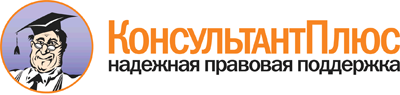 Постановление Администрации г.о. Саранск от 08.04.2019 N 668
"Об утверждении Положения о персонифицированном дополнительном образовании детей в городском округе Саранск"Документ предоставлен КонсультантПлюс

www.consultant.ru

Дата сохранения: 23.04.2019
 Статус сертификатаМаксимальное количество услуг, получение которых предусматривается по образовательным программам, включенным в соответствующий реестр образовательных программМаксимальное количество услуг, получение которых предусматривается по образовательным программам, включенным в соответствующий реестр образовательных программМаксимальное количество услуг, получение которых предусматривается по образовательным программам, включенным в соответствующий реестр образовательных программСтатус сертификатаРеестр предпрофессиональных программРеестр значимых программРеестр общеразвивающих программДети в возрасте от 5-ти до 18-ти летДети в возрасте от 5-ти до 18-ти летДети в возрасте от 5-ти до 18-ти летДети в возрасте от 5-ти до 18-ти летСертификат учета121Сертификат персонифицированного финансирования110N п/пПолное наименование организацииЮридический адрес организацииФактические адреса, по которым осуществляется прием и регистрация Заявлений1.МУДО "ДДТ"г. Саранск, ул. Грузинская, 25г. Саранск, Грузинская, 252.МУДО "ЦДТ N 2"г. Саранск, ул. Ульянова, 75г. Саранск, ул. Ульянова, 753.МУДО "ЦЭВ"г. Саранск, ул. Миронова, 10аг. Саранск, ул. Миронова, 10а г. Саранск, ул. Гожувская, 284.МУДО "ДЮСШ N 1"г. Саранск, ул. Грузинская, 25г. Саранск, ул. Грузинская, 255.МУДО "СДЮСШ N 4"г. Саранск, пр. Ленина, 1аг. Саранск, пр. Ленина, 1а6.МБУДО "Детская музыкальная школа N 1"г. Саранск, ул. А.Толстого, 13г. Саранск, ул. А.Толстого, 137.МБУДО "Детская музыкальная школа N 2"г. Саранск, ул. Васенко, 3г. Саранск, ул. Васенко, 38.МБУДО "Детская музыкальная школа N 4 имени Л.Воинова"г. Саранск, пр. 60 лет Октября, 12аг. Саранск, пр. 60 лет Октября, 12а9.МБУДО "Детская музыкальная школа N 6"г. Саранск, ул. Гожувская, 25г. Саранск, ул. Гожувская, 2510.МБУДО "Детская художественная школа N 1 имени П.Ф.Рябова"г. Саранск, ул. Московская, 5г. Саранск, ул. Московская, 511.МБУДО "Детская художественная школа N 2"г. Саранск, ул. Веселовского, 38Бг. Саранск, ул. Веселовского, 38Б12.МБУДО "Детская художественная школа N 3"г. Саранск, ул. Сущинского, 24Аг. Саранск, ул. Сущинского, 24А13.МБУДО "Детская художественная школа N 4"г. Саранск, ул. М.Расковой, д. 15, стр. Бг. Саранск, ул. М.Расковой, д. 15, стр. Б14.МБУДО "Детская школа искусств N 1"г. Саранск, ул. О.Кошевого, 9г. Саранск, ул. О.Кошевого, 915.МБУДО "Детская школа искусств N 7"Р.п. Ялга, ул. Пионерская, 41АР.п. Ялга, ул. Пионерская, 41А16.МБУДО "Детская школа искусств N 8"Р.п. Луховка, ул. Октябрьская, 29Р.п. Луховка, ул. Октябрьская, 2917.МОУ "СОШ N 1"г. Саранск, пр. 60 лет Октября, 101г. Саранск, пр. 60 лет Октября, 10118.МОУ "СОШ N 2"г. Саранск, ул. Волгоградская, 88г. Саранск, ул. Волгоградская, 8819.МОУ "СОШ N 3"г. Саранск, ул. Энергетическая, 10аг. Саранск, ул. Энергетическая, 10а20.МОУ "Лицей N 4"г. Саранск, ул. Б.Хмельницкого, 57г. Саранск, ул. Б.Хмельницкого, 5721.МОУ "СОШ N 8"г. Саранск, ул. М.Расковой, 17аг. Саранск, ул. М.Расковой, 17а22.МОУ "СОШ N 9"г. Саранск, ул. Московская, 68г. Саранск, ул. Московская, 6823.МАОУ "СОШ N 10"г. Саранск, ул. Солнечная, 27г. Саранск, ул. Солнечная, 2724.МОУ "СОШ N 11"г. Саранск, ул. Б. Эрьзи, 28аг. Саранск, ул. Б.Эрьзи, 28а25.МОУ "Гимназия N 12"г. Саранск, ул. Ленина, 11г. Саранск, ул. Ленина, 1126.МОУ "СОШ N 13"г. Саранск, ул. Ленинградская, 34г. Саранск, ул. Ленинградская, 3427.МОУ "СОШ N 16"г. Саранск, ул. Ботевградская, 102г. Саранск, ул. Ботевградская, 10228.МОУ "СОШ N 17"г. Саранск, пр. Российской Армииг. Саранск, пр. Российской Армии29.МОУ "СОШ N 18"г. Саранск, ул. Гагарина, 13г. Саранск, ул. Гагарина, 1330.МОУ "Гимназия N 19"г. Саранск, ул. Коммунистическая, 103г. Саранск, ул. Коммунистическая, 10331.МОУ "Гимназия N 20"г. Саранск, ул. Советская, 77г. Саранск, ул. Советская, 7732.МОУ "СОШ N 22"г. Саранск, ул. П.Морозова, 11г. Саранск, ул. П.Морозова, 1133.МОУ "Гимназия N 23"г. Саранск, ул. Комарова, 7г. Саранск, ул. Комарова, 734.МОУ "СОШ N 24"г. Саранск, ул. Серадзская, 26аг. Саранск, ул. Серадзская, 26а35.МОУ "СОШ N 25"г. Саранск, ул. Пушкина, 22г. Саранск, ул. Пушкина, 2236.МОУ "Лицей N 26"г. Саранск, ул. Серадзская, 21г. Саранск, ул. Серадзская, 2137.МОУ "СОШ N 27"г. Саранск, ул. Веселовского, 39г. Саранск, ул. Веселовского, 3938.МОУ "СОШ N 28"г. Саранск, пр. 70 лет Октября, 160г. Саранск, пр. 70 лет Октября, 16039.МОУ "Гимназия N 29"г. Саранск, ул. Есенина, 14аг. Саранск, ул. Есенина, 14а40.МОУ "СОШ N 30"г. Саранск, ул. Сущинского, 5г. Саранск, ул. Сущинского, 541.МОУ "Лицей N 31"г. Саранск, ул. Металлургов, 2г. Саранск, ул. Металлургов, 242.МОУ "СОШ N 32"г. Саранск, ул. Лихачева, 40г. Саранск, ул. Лихачева, 4043.МОУ "СОШ N 33"г. Саранск, ул. Р.Люксембург, 28г. Саранск, ул. Р.Люксембург, 2844.МОУ "СОШ N 35"г. Саранск, ул. Коваленко, 21г. Саранск, ул. Коваленко, 2145.МОУ "СОШ N 37"г. Саранск, ул. Коваленко, 38аг. Саранск, ул. Коваленко, 38а46.МОУ "СОШ N 38"г. Саранск, ул. Миронова, 8г. Саранск, ул. Миронова, 847.МОУ "СОШ N 39"г. Саранск, ул. Володарского, 5г. Саранск, ул. Володарского, 548.МОУ "СОШ N 40"г. Саранск, ул. Севастопольская, 46г. Саранск, ул. Севастопольская, 4649.МОУ "СОШ N 41"г. Саранск, ул. Н.Эркая, 16г. Саранск, ул. Н.Эркая, 1650.МОУ "Лицей N 43"г. Саранск, ул. Пролетарская, 101аг. Саранск, ул. Пролетарская, 101а51.МОУ "Николаевская СОШ"Николаевка, пл. Школьная, 16Николаевка, пл. Школьная, 1652.МОУ "Ялгинская СОШ"Ялга, ул. Мичурина, 34Ялга, ул. Мичурина, 3453.МОУ "Луховский лицей"Луховка, ул. Октябрьская, 27Луховка, ул. Октябрьская, 2754.МОУ "Зыковская СОШ"с. Зыково, ул. Советская, 124с. Зыково, ул. Советская, 12455.МОУ "Монастырская ООШ"с. Монастырская, ул. Школьная, 19с. Монастырская, ул. Школьная, 1956.МОУ "Горяйновская ООШ"с. Горяйновка, ул. Орлова, 5гс. Горяйновка, ул. Орлова, 5г57.МОУ "Озерная ООШ"п. Озерный, ул. Тепличная, 16п. Озерный, ул. Тепличная, 16